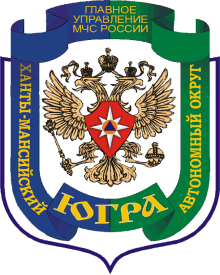 ГЛАВНОЕ УПРАВЛЕНИЕ МИНИСТЕРСТВА РОССИЙСКОЙ ФЕДЕРАЦИИ ПО ДЕЛАМ ГРАЖДАНСКОЙ ОБОРОНЫ, ЧРЕЗВЫЧАЙНЫМ СИТУАЦИЯМ И ЛИКВИДАЦИИ ПОСЛЕДСТВИЙ СТИХИЙНЫХ БЕДСТВИЙ  ПО ХАНТЫ-МАНСИЙСКОМУ АВТОНОМНОМУ ОКРУГУ – ЮГРЕУПРАВЛЕНИЕ НАДЗОРНОЙ ДЕЯТЕЛЬНОСТИИ ПРОФИЛАКТИЧЕСКОЙ РАБОТЫОДЕЛ НАДЗОРНОЙ ДЕЯТЕЛЬНОСТИ И ПРОФИЛАКТИЧЕСКОЙ РАБОТЫ(ПО Г. ХАНТЫ-МАНСИЙСКУ И РАЙОНУ)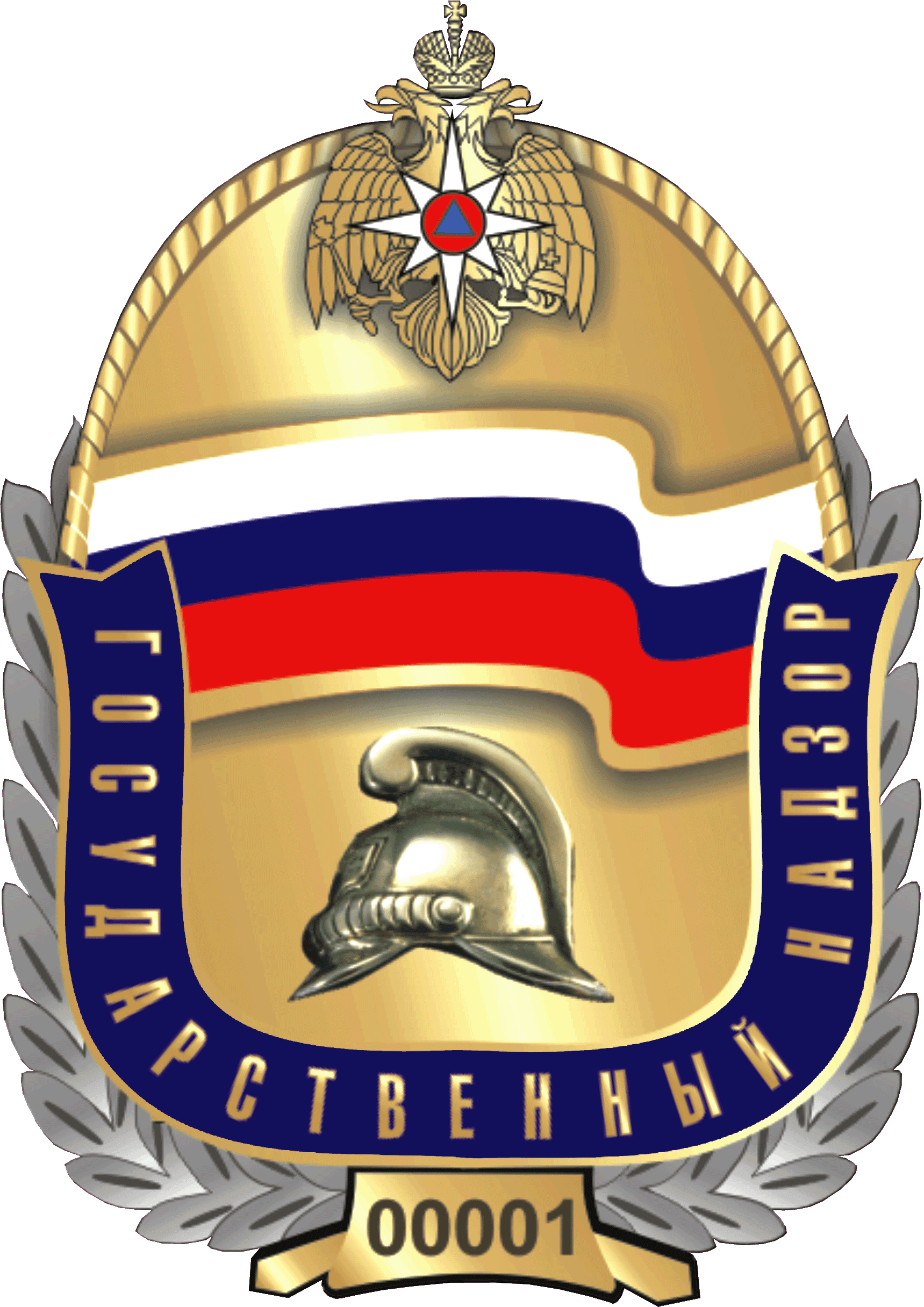 Анализ пожаров и их последствий,произошедших на территории Ханты-Мансийского районаза январь-апрель 2022 годаг. Ханты-МансийскАнализ пожаров, произошедших на территории Ханты-Мансийского районаЗа январь-апрель 2022 года оперативная обстановка с пожарами                                          в Ханты-Мансийском районе характеризовалась следующими основными показателями: - зарегистрировано 18 пожаров (АППГ – 31; снижение на 41,9%); - гибель людей не допущена (АППГ – 0 чел.; 0%);- травмирование людей не допущено (АППГ – 1 чел.; снижение на 100%);- материальный ущерб от пожаров составил 4 142 243 руб. (АППГ –  5 086 066 руб.; снижение на 18,5%);Из общего числа пожаров за текущий период, 8 пожаров зарегистрировано на объектах жилого сектора (АППГ – 9; снижение на 11,1 %).Диаграмма 1: Количество пожаров и последствия от их, произошедших на территории Ханты-Мансийского районаОбщая оценка оперативной обстановки происшедших пожаров в Ханты-Мансийском районе Таблица1 Распределение количества пожаров по объектамТаблица 2Анализируя представленную таблицу, следует отметить, что основная доля пожаров, произошедших на территории Ханты-Мансийского района, приходится на:- жилой сектор – 8 пожаров (44,4% от общего количества пожаров);- транспортные средства – 7 пожаров (38,9% от общего количества пожаров);- складские здания, сооружения – 1 пожар (5,5% от общего количества пожаров);- здания, сооружения для хранения транспортных средств – 1 пожар (5,5% от общего количества пожаров);- прочие объекты пожаров  – 1 пожар (5,5% от общего количества пожаров).Диаграмма № 2: Распределение пожаров по объектам (количество пожаров и % доли)Распределение количества пожаров, являющимися объектами мусора, сухой травы Таблица 3Диаграмма 3: Пожары и их последствия, произошедшие в зданиях производственного назначенияДиаграмма 4: Пожары и их последствия, произошедшие в зданиях и сооружениях складского назначенияДиаграмма 5: Пожары и их последствия, произошедшие в зданиях и сооружениях предназначенных для хранения автомобилей и других колёсных транспортных средствДиаграмма 6: Пожары и их последствия, произошедшие в местах открытого хранения веществ, материалов, сельхоз. угодья и прочие открытые территорииДиаграмма 7: Пожары и их последствия, произошедшие на объектах жилого сектора Диаграмма 8: Пожары и их последствия, произошедшие в строящихся (реконструируемых) зданиях (сооружениях)Диаграмма 9: Пожары и их последствия, произошедшие на объектах транспортаДиаграмма 10: Пожары и их последствия, произошедшие на прочих объектах Распределение количества пожаров по их причинамТаблица 4Диаграмма 11: Основные причины возникновения пожаров (количество пожаров и % доли)Распределение количества пожаров и последствий от них в населённых пунктах и межселенной территории Ханты-Мансийского района Таблица 5Диаграмма 12: Доля пожаров на территории населённых пунктов и межселенной территории Ханты-Мансийского района Распределение количества пожаров по объектам, произошедших на территории населённых пунктов и межселенной территории Ханты-Мансийского районаТаблица 6Анализ пожаров в жилом сектореЗа январь-апрель  2022 года оперативная обстановка с пожарами в жилом секторе Ханты-Мансийского района характеризовалась следующими основными показателями: - зарегистрировано 8 пожаров (АППГ – 9 пожаров; -11,1%); - гибель людей не допущена  (АППГ – 0 чел.; 0%);- травмирования людей не допущено (АППГ – 0 чел.; 0%);- материальный ущерб от пожаров не заявлен (АППГ – 0 руб.; 0%).Диаграмма 13: Пожары и их последствия, произошедшие на объектах жилого сектора Пожары в зданиях жилого назначения Таблица 8Диаграмма 14: Распределение пожаров на объектах жилого сектора (количество пожаров и % доли от общего количества пожаров в жилье) Основными объектами пожаров в жилом секторе явились:- баня на территории домовладения – 3 пожара (37,8% от общего количества пожаров жилого сектора);- многоквартирный жилой дом – 2 пожара (25% от общего количества пожаров жилого сектора);- надворная постройка – 1 пожар (12,5% от общего количества пожаров жилого сектора); - садовый дом, дача – 1 пожар (12,5% от общего количества пожаров жилого сектора);- одноквартирный жилой дом –1 пожар (12,5% от общего количества пожаров жилого сектора)1Распределение количества пожаров в жилом секторе по их причинам возникновенияТаблица 9Анализ пожаров, произошедших на транспортных средствахЗа январь-апрель 2022 года оперативная обстановка с пожарами на объектах транспорта в Ханты-Мансийском районе характеризовалась следующими основными показателями: - зарегистрировано 7 пожаров (АППГ – 13; -46,1%); - гибель людей не допущена (АППГ – 0 чел.; 0%);- травмирования людей не допущено (АППГ – 1 чел.; -100%);- материальный ущерб от пожаров составил 4 142 243 руб. (АППГ – 4 800 893 руб.; -13,7%).Диаграмма 15: Пожары и их последствия, произошедшие на объектах транспортаПожары на объектах транспортаТаблица 10Диаграмма 16: Распределение пожаров на объектах транспорта по их причинам возникновения (количество пожаров и % доли)Анализ пожаров на территории садоводческих (огороднических) некоммерческих товариществ Ханты-Мансийского районаЗа январь-апрель 2022 года оперативная обстановка с пожарами на территории садоводческих (огороднических) некоммерческих товариществ Ханты-Мансийского района   характеризовалась следующими основными показателями: - зарегистрирован 1 пожар (АППГ – 5; снижение в 5 раз); - гибель людей на пожарах не допущена (АППГ – 0 чел.; 0%);- травмирование людей на пожарах не допущено (АППГ – 0 чел.; +100%);- материальный ущерб от пожаров не заявлен (АППГ – 0 руб.; 0%).Диаграмма 17: Пожары и их последствия, произошедшие в садоводческих (огороднических) некоммерческих товариществах Описание пожаров произошедших на объектах, расположенных на территориях садоводческих (огороднических) некоммерческих товариществ:- 10.03.2022 произошёл пожар в дачном доме, расположенном по адресу:                             Ханты-Мансийский район, СОТ «Рассвет», участок № 238, в результате пожара строение дома уничтожено на площади 48 м2. Пострадавшие на пожаре не зарегистрированы, материальный ущерб от пожара не заявлен. Причина пожара – устанавливается.Показатели оперативной обстановки2021 год2022 год%отношениеКоличество пожаров3118-41,9%Количество крупных пожаров---Ущерб от крупных пожаров---Количество пожаров с гибелью людей---Гибель людей (всего)---Из них детей---Прямой материальный ущерб (руб.)5 086 0664 142 243-18,5%Травмировано людей10-100%Спасено людей---Пожары в жилом секторе98-11,1%Спасено материальных ценностей (руб.)2 500 0000-100%Уничтожено строений32-33,3%Повреждено строений1410-28,6%Уничтожено техники23+50%Повреждено техники119-18,2%Объекты пожаров Количество пожаров Количество пожаров %Гибель Гибель %Травмы Травмы %Объекты пожаров 2021 2022%20212022%2021 2022%Здания производственного назначения10-100%------Складские здания, сооружения110%------Здания, сооружения для хранения автомобилей и др. колёсных транспортных средств01+100%------Места открытого хранения в-в, материалов, сельскохозяйственные угодья и прочие открытые территории30-100%------Здания жилого назначения98-11,1%------Строящиеся (реконструируемые) здания (сооружения)10-100%------Транспортные средства137-46,1%---10-100%Прочие объекты пожара31-в 3 р.------ИТОГО:3118-41,9%---10-100%ОбъектыКоличество пожаровКоличество пожаровИзменение в %Объекты20212022Изменение в %Сухая трава (сено, камыш и т.д.)30-100%Итого30-100%Причины пожараКоличество пожаровКоличество пожаров%,+/-Ущербв 2022 году(руб.)ГибельГибельТравмыТравмыПричины пожара20212022%Ущербв 2022 году(руб.)2021202220212022Нарушение правил устройства и эксплуатации электрооборудования113-72,7%-----Нарушение правил устройства и эксплуатации печей23+50%-----Неосторожное обращение с огнём30-100%-----Нарушение правил устройства и эксплуатации транспортных средств134-69,2%4 014 124--10Нарушение правил устройства и эксплуатации газового оборудования10-100%-----Прочие причины пожаров18+в 8 р.128 119----ИТОГО:3118-41,9%4 142 243--10Наименование населённого пунктаКол-во пожаровКол-во пожаров%Зарегистрировано погибших людейЗарегистрировано погибших людейКол-во травмированных людейКол-во травмированных людейПрямой ущерб, руб.Прямой ущерб, руб.Наименование населённого пункта20212022%202120222021202220212022п. Бобровский01+100%------п. Горноправдинск13+в 3 р.------п. Кедровый02+100%------П. Кирпичный10-100%------п. Красноленинский10-100%------с. Кышик21-50%------п. Луговской01+100%------Д. Лугофилинская10-100%------с. Реполово110%------с. Селиярово10-100%------с. Цингалы01+100%------д. Ярки21-50%------Вне территории населённых пунктов, из них:217-66,7%--1050860664142243в СОНТ51-в 5 р.------ИТОГО3118-41,9%--1050860664142243Объект пожараНаименование сельского поселенияКол-во пожаров2021 г.Кол-во пожаров2022 г.+/-%Здания производственного назначениявне территории населённого пункта10-100%Складские здания, сооруженияп. Горноправдинск10-100%Складские здания, сооружениявне территории населённого пункта01+100%Здания, сооружения для хранения автомобилей и др. колёсных транспортных средствп. Горноправдинск01+100%Места открытого хранения веществ, материалов, прочие открытые территориид. Лугофилинская10-100%Места открытого хранения веществ, материалов, прочие открытые территориивне территории населённого пункта20-100%Строящиеся (реконструируемые) здания (сооружения)вне территории населённого пункта10-100%Транспортные средствас. Селиярово10-100%Транспортные средствап. Горноправдинск01+100%Транспортные средствас. Цингалы01+100%Транспортные средствад. Ярки01+100%Транспортные средствавне территории населённого пункта124-66,6%Объекты жилого секторап. Бобровский01+100%Объекты жилого секторас. Реполово110%Объекты жилого секторап. Красноленинский10-100%Объекты жилого секторап. Луговской01+100%Объекты жилого секторас. Кышик21-50%Объекты жилого секторад. Ярки20-100%Объекты жилого секторап. Горноправдинск 01+100%Объекты жилого секторап. Кедровый02+100%Объекты жилого секторавне территории населённого пункта31-в 3 р.Прочие объектып. Кирпичный10-100%Прочие объектывне территории населённого пункта21-50%ВсегоВсего3118-41,9%Наименование объектаКоличество пожаровКоличество пожаров%,+/-Ущербв 2022 году(руб.)ГибельГибельТравмыТравмыНаименование объекта20212022%Ущербв 2022 году(руб.)2021202220212022Садовый дом, дача01+100%-----Надворная постройка51-в 5 р.-----Одноквартирный жилой дом110%-----Многоквартирный жилой дом220%-----Баня, сауна на территории домовладения13+в 3 р.-----ИТОГО:98-11,1%-----Причина пожараКоличество пожаров Количество пожаров %Ущерб в 2022 году Гибель Гибель Травмы Травмы Причина пожара20212022%(руб.)2021202220212022Нарушение правил устройства и эксплуатации электрооборудования71-в 7 р.-----Нарушение правил устройства и эксплуатации печей13+в 3 р.-----Нарушение правил устройства и эксплуатации газового оборудования10-100%-----Прочие причины04+100%-----ИТОГО:98-11,1%-----Наименование объектаКоличество пожаровКоличество пожаров%,+/-% от общего кол-ва пожаров на транспортеУщербв 2022 году(руб.)ГибельГибельТравмыТравмыНаименование объекта20212022%% от общего кол-ва пожаров на транспортеУщербв 2022 году(руб.)2021202220212022Грузовой автомобиль73-57,1%42,9%4 142 243--10Легковой автомобиль24+в 2 р.57,1%-----Автобус10-100%0%-----Трактор10-100%0%-----Специальная техника20-100%0%-----ИТОГО:137-46,1%100%4 142 243--10